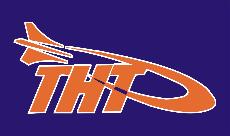 Terre Haute TorpedoesMeeting of the Board of DirectorsMeeting Minutes Call to orderPresident Joel Lauritzen called to order the Board of Directors meeting of the Terre Haute Torpedoes at 6:46 pm on  at the Vigo County Aquatics Center.Member IntroductionsThe following persons were present:  Executive Members; President Joel Lauritzen and Treasurer Jerrilynn Bayless.  Members at Large: David Breitweiser, Ross Elliott, Lori Larsen, Lisa Moore, Jason Revere, and Carlene Sakbun.  Head Coach Randy Jensen.  Tim Demchak was absent.March Consent AgendaThe following items were presented prior to the meeting:Minuets from February 3, 2016Presidents ReportTreasures Report- Treasurer Bayless Financial Report for February 16, 2016..  Income:	    $ 24,645.77Expenses:    $43,527.48Balance:	    $ (18,881.71)Elliott asked why the negative balance on financial report.  Bayless explained that we paid the Vigo County School Corporation the annual fee to use the Aquatic Center.  This amount was $21,500.00. Head Coach Report- Head Coach Report- Randy JensenOrange-      37Blue-  	30Bronze-  	23 	 Silver-  	44Gold-  	38Senior-  	49Master Swimmers- 14Swim Lessons-  29A motion was made by Revere to accept the February Consent Agenda reports.  Sakbun seconded the motion.  A voice vote was taken.  The March Consent Agenda reports were accepted.Old Business-Lauritzen reported that the job description committee has met again and will continue working.  New Business- Elliott led a discussion about the surveys from the 2016 Arctic Blast.  The Board reviewed the results.  A few suggestions for our next meet: Add breakfast items to the concessions.Ask that concession be open and ready when doors open.Explore possibility of having a running time on score board.Think about combining admissions, heat sheets, and shirts.Lauritzen led a discussion on volunteer hours.  Moore moved to split the volunteer requirement into the short course season and the long course season effective April 1, 2016 with hours to be recommended by committee.  Breitweiser seconded the motion.  A voice vote was taken and the motion passed.Lauritzen appointed a committee to determine the number of volunteer hours needed for next year.  Elliott will chair with Lauritzen and Bayless serving as members of the committee.  The committee will be called the Volunteer Hours Committee.Lauritzen asked Jensen about the summer schedule.  Jensen stated that the practice times will have the same schedule.  Jensen will be seeking a clarification from the Vigo County School Corporation about Friday and Saturday hours.Jensen reported that the Convention and Visitors Bureau is willing to help with the Masters Meet.  They might provide assistance with visitor bag, signage, and hospitality.      AdjournmentMark your calendar:Masters Meet May 7-8, 2016Summer Steam June 10 -12, 2016Board Meeting April 13, 2016 at 6:40Board Meeting May 4, 2016 at 6:40The next meeting of the Terre Haute Torpedoes Board of Directors will be on      April 13, 2016 at the Vigo County Aquatics Center.  With no further business President Lauritzen adjourned the meeting at 7:49 pm.Respectfully submitted by Lori Correll Larsen, Secretary Terre Haute Torpedoes.